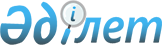 Мемлекеттік меншіктің кейбір мәселелері туралыҚазақстан Республикасы Үкіметінің 2013 жылғы 4 наурыздағы № 207 қаулысы       

«Мемлекеттік заңды тұлғаларға бекітіліп берілген мемлекеттік мүлікті мемлекеттік меншіктің бір түрінен екіншісіне беру қағидасын бекіту туралы» Қазақстан Республикасы Үкіметінің 2011 жылғы 1 маусымдағы № 616 қаулысына сәйкес Қазақстан Республикасының әуежайларын басқару бойынша бірыңғай оператор құру мақсатында Қазақстан Республикасының Үкіметі ҚАУЛЫ ЕТЕДІ:

       

1. Осы қаулыға қосымшада көрсетілген акционерлік қоғамдар акцияларының мемлекеттік пакеттері Қазақстан Республикасының заңнамасында белгіленген тәртіппен Ақмола, Солтүстік Қазақстан, Қостанай облыстарының және Астана қаласының коммуналдық меншігінен республикалық меншікке қабылдансын.

       

2. Осы қаулы қол қойылған күнінен бастап қолданысқа енгізіледі.      Қазақстан Республикасының

      Премьер Министрі                                     С. Ахметов

Қазақстан Республикасы 

Үкіметінің       

2013 жылғы 4 наурыздағы

№ 207 қаулысына    

қосымша         

Акцияларының мемлекеттік пакеттері республикалық меншікке

берілетін акционерлік қоғамдардың

тізбесі
					© 2012. Қазақстан Республикасы Әділет министрлігінің «Қазақстан Республикасының Заңнама және құқықтық ақпарат институты» ШЖҚ РМК
				Р/с

№Атауы1«Астана халықаралық әуежайы» АҚ100%2«Көкшетау авиакомпаниясы» АҚ100%3«Петропавл қ. халықаралық әуежайы» АҚ100%4«Қостанай халықаралық әуежайы» АҚ100%